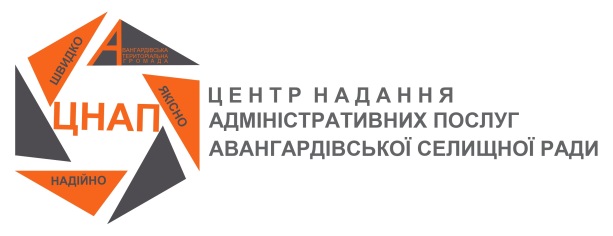 Затверджено рішенням  Виконавчого  комітету Авангрдівської  селищної  ради                                                                                                                                    від 24.08.23  №197ІНФОРМАЦІЙНА КАРТКАадміністративної послуги з надання інформації з Державного реєстру речових прав на нерухоме майно (00047)                      Відділ Центр надання адміністративних послуг Авангардівської селищної ради(найменування суб’єкта надання адміністративної послуги та/або центру надання адміністративних послуг)Інформація про суб’єкта надання адміністративної послуги та/або центру надання адміністративних послугІнформація про суб’єкта надання адміністративної послуги та/або центру надання адміністративних послугІнформація про суб’єкта надання адміністративної послуги та/або центру надання адміністративних послугІнформація про суб’єкта надання адміністративної послуги та/або центру надання адміністративних послугІнформація про суб’єкта надання адміністративної послуги та/або центру надання адміністративних послугІнформація про суб’єкта надання адміністративної послуги та/або центру надання адміністративних послугІнформація про суб’єкта надання адміністративної послуги та/або центру надання адміністративних послугІнформація про суб’єкта надання адміністративної послуги та/або центру надання адміністративних послугІнформація про суб’єкта надання адміністративної послуги та/або центру надання адміністративних послугІнформація про суб’єкта надання адміністративної послуги та/або центру надання адміністративних послуг1МісцезнаходженняМісцезнаходженняМісцезнаходження67806, Одеська область, Одеський район,  смт. Авангард, вул. Добрянського, 3067806, Одеська область, Одеський район,  смт. Авангард, вул. Добрянського, 302Інформація роботищодорежимуПонеділок, вівторок,  четвер з  08.00 до 17.00 середа з 08.00 до 20.00п’ятниця з 08.00 до 16.00Понеділок, вівторок,  четвер з  08.00 до 17.00 середа з 08.00 до 20.00п’ятниця з 08.00 до 16.003Телефон/факс (довідки), адреса електронної пошти та веб-сайтТелефон/факс (довідки), адреса електронної пошти та веб-сайтТелефон/факс (довідки), адреса електронної пошти та веб-сайтТелефон: (068) 27-28-547                 (048)797-21-73Електронна пошта: e-mail: centravangard2017@gmail.comОфіційний сайт:http://avangard.odessa.gov.uaТелефон: (068) 27-28-547                 (048)797-21-73Електронна пошта: e-mail: centravangard2017@gmail.comОфіційний сайт:http://avangard.odessa.gov.uaТелефон: (068) 27-28-547                 (048)797-21-73Електронна пошта: e-mail: centravangard2017@gmail.comОфіційний сайт:http://avangard.odessa.gov.uaТелефон: (068) 27-28-547                 (048)797-21-73Електронна пошта: e-mail: centravangard2017@gmail.comОфіційний сайт:http://avangard.odessa.gov.uaНормативні акти, якими регламентується надання адміністративної послугиНормативні акти, якими регламентується надання адміністративної послугиНормативні акти, якими регламентується надання адміністративної послугиНормативні акти, якими регламентується надання адміністративної послугиНормативні акти, якими регламентується надання адміністративної послугиНормативні акти, якими регламентується надання адміністративної послугиНормативні акти, якими регламентується надання адміністративної послугиНормативні акти, якими регламентується надання адміністративної послуги4Закони УкраїниЗакони УкраїниЗакони УкраїниЗакон України «Про державну реєстрацію речових прав на нерухоме майно та їх обтяжень»Закон України «Про державну реєстрацію речових прав на нерухоме майно та їх обтяжень»Закон України «Про державну реєстрацію речових прав на нерухоме майно та їх обтяжень»Закон України «Про державну реєстрацію речових прав на нерухоме майно та їх обтяжень»5Акти Кабінету Міністрів УкраїниАкти Кабінету Міністрів УкраїниАкти Кабінету Міністрів УкраїниПостанова Кабінету Міністрів України від 25 грудня 2015 року № 1127 «Про державну реєстрацію речових прав на нерухоме майно та їх обтяжень»;постанова Кабінету Міністрів України від 06 березня 2022 року № 209 «Деякі питання державної реєстрації та функціонування єдиних та державних реєстрів, держателем яких є Міністерство юстиції, в умовах воєнного стану» (зі змінами)Постанова Кабінету Міністрів України від 25 грудня 2015 року № 1127 «Про державну реєстрацію речових прав на нерухоме майно та їх обтяжень»;постанова Кабінету Міністрів України від 06 березня 2022 року № 209 «Деякі питання державної реєстрації та функціонування єдиних та державних реєстрів, держателем яких є Міністерство юстиції, в умовах воєнного стану» (зі змінами)Постанова Кабінету Міністрів України від 25 грудня 2015 року № 1127 «Про державну реєстрацію речових прав на нерухоме майно та їх обтяжень»;постанова Кабінету Міністрів України від 06 березня 2022 року № 209 «Деякі питання державної реєстрації та функціонування єдиних та державних реєстрів, держателем яких є Міністерство юстиції, в умовах воєнного стану» (зі змінами)Постанова Кабінету Міністрів України від 25 грудня 2015 року № 1127 «Про державну реєстрацію речових прав на нерухоме майно та їх обтяжень»;постанова Кабінету Міністрів України від 06 березня 2022 року № 209 «Деякі питання державної реєстрації та функціонування єдиних та державних реєстрів, держателем яких є Міністерство юстиції, в умовах воєнного стану» (зі змінами)6Акти центральних органів виконавчої владиАкти центральних органів виконавчої владиАкти центральних органів виконавчої владиНаказ Міністерства юстиції України від 21 листопада 2016 року № 3276/5 «Про затвердження Вимог до оформлення заяв та рішень у сфері державної реєстрації речових прав на нерухоме майно та їх обтяжень», зареєстрований у Міністерстві юстиції України 21 листопада 2016 року за № 1504/29634 (зі змінами)Наказ Міністерства юстиції України від 21 листопада 2016 року № 3276/5 «Про затвердження Вимог до оформлення заяв та рішень у сфері державної реєстрації речових прав на нерухоме майно та їх обтяжень», зареєстрований у Міністерстві юстиції України 21 листопада 2016 року за № 1504/29634 (зі змінами)Наказ Міністерства юстиції України від 21 листопада 2016 року № 3276/5 «Про затвердження Вимог до оформлення заяв та рішень у сфері державної реєстрації речових прав на нерухоме майно та їх обтяжень», зареєстрований у Міністерстві юстиції України 21 листопада 2016 року за № 1504/29634 (зі змінами)Наказ Міністерства юстиції України від 21 листопада 2016 року № 3276/5 «Про затвердження Вимог до оформлення заяв та рішень у сфері державної реєстрації речових прав на нерухоме майно та їх обтяжень», зареєстрований у Міністерстві юстиції України 21 листопада 2016 року за № 1504/29634 (зі змінами)Умови отримання адміністративної послугиУмови отримання адміністративної послугиУмови отримання адміністративної послугиУмови отримання адміністративної послугиУмови отримання адміністративної послугиУмови отримання адміністративної послугиУмови отримання адміністративної послугиУмови отримання адміністративної послуги7Підстава для отримання адміністративної послугиПідстава для отримання адміністративної послугиПідстава для отримання адміністративної послугиПідстава для отримання адміністративної послугиЗаява заявника або уповноваженої особи;через веб портал Мін’юсту надається особі, яка бажає отримати таку інформацію та ідентифікована шляхом використання кваліфікованого електронного підписуЗаява заявника або уповноваженої особи;через веб портал Мін’юсту надається особі, яка бажає отримати таку інформацію та ідентифікована шляхом використання кваліфікованого електронного підписуЗаява заявника або уповноваженої особи;через веб портал Мін’юсту надається особі, яка бажає отримати таку інформацію та ідентифікована шляхом використання кваліфікованого електронного підпису8Вичерпний перелік документів, необхідних для отримання адміністративної послугиВичерпний перелік документів, необхідних для отримання адміністративної послугиВичерпний перелік документів, необхідних для отримання адміністративної послугиВичерпний перелік документів, необхідних для отримання адміністративної послугиЗаява про надання інформації з Державного реєстру речових прав на нерухоме майно;документ, що підтверджує сплату адміністративного збору або документ, що підтверджує право на звільнення від сплатиадміністративного збору за отримання інформації з Державного реєстру речових прав на нерухоме майно, або справляння в повному обсязі адміністративного збору через Інтернет з використанням платіжних систем або в інший спосіб, визначений договором про надання сервісної послугиЗаява про надання інформації з Державного реєстру речових прав на нерухоме майно;документ, що підтверджує сплату адміністративного збору або документ, що підтверджує право на звільнення від сплатиадміністративного збору за отримання інформації з Державного реєстру речових прав на нерухоме майно, або справляння в повному обсязі адміністративного збору через Інтернет з використанням платіжних систем або в інший спосіб, визначений договором про надання сервісної послугиЗаява про надання інформації з Державного реєстру речових прав на нерухоме майно;документ, що підтверджує сплату адміністративного збору або документ, що підтверджує право на звільнення від сплатиадміністративного збору за отримання інформації з Державного реєстру речових прав на нерухоме майно, або справляння в повному обсязі адміністративного збору через Інтернет з використанням платіжних систем або в інший спосіб, визначений договором про надання сервісної послуги9Спосіб подання документів, необхідних для отримання адміністративної послугиСпосіб подання документів, необхідних для отримання адміністративної послугиСпосіб подання документів, необхідних для отримання адміністративної послугиСпосіб подання документів, необхідних для отримання адміністративної послугиУ паперовій формі – заявником або уповноваженою особою;в електронній формі – автоматично програмними засобами ведення Державного реєстру речових прав на нерухоме майно шляхом зазначення параметрів пошуку за одним або декількома ідентифікаторамиУ паперовій формі – заявником або уповноваженою особою;в електронній формі – автоматично програмними засобами ведення Державного реєстру речових прав на нерухоме майно шляхом зазначення параметрів пошуку за одним або декількома ідентифікаторамиУ паперовій формі – заявником або уповноваженою особою;в електронній формі – автоматично програмними засобами ведення Державного реєстру речових прав на нерухоме майно шляхом зазначення параметрів пошуку за одним або декількома ідентифікаторами10Платність (безоплатність) надання адміністративної послугиПлатність (безоплатність) надання адміністративної послугиПлатність (безоплатність) надання адміністративної послугиПлатність (безоплатність) надання адміністративної послугиАдміністративна послуга надається платноАдміністративна послуга надається платноАдміністративна послуга надається платно11Строк надання адміністративної послугиСтрок надання адміністративної послугиСтрок надання адміністративної послугиСтрок надання адміністративної послугиВ режимі реального часуВ режимі реального часуВ режимі реального часу12Перелік підстав для відмовиПерелік підстав для відмовиПерелік підстав для відмовиПерелік підстав для відмовиІнформація з Державного реєстру речових прав на нерухоме майно не надається фізичним та юридичним особам у разі невнесення плати за надання інформації або внесення її не в повному обсязіІнформація з Державного реєстру речових прав на нерухоме майно не надається фізичним та юридичним особам у разі невнесення плати за надання інформації або внесення її не в повному обсязіІнформація з Державного реєстру речових прав на нерухоме майно не надається фізичним та юридичним особам у разі невнесення плати за надання інформації або внесення її не в повному обсязі13Результат надання адміністративної послугиРезультат надання адміністративної послугиРезультат надання адміністративної послугиРезультат надання адміністративної послугиІнформація	з	Державного	реєстру	речових	прав	на нерухоме майноІнформація	з	Державного	реєстру	речових	прав	на нерухоме майноІнформація	з	Державного	реєстру	речових	прав	на нерухоме майно14Способи отримання відповіді (результату)Способи отримання відповіді (результату)Способи отримання відповіді (результату)Способи отримання відповіді (результату)Через	центр	надання	адміністративних	послуг	або безпосередньо державним реєстратором;веб портал Мін’юстуЧерез	центр	надання	адміністративних	послуг	або безпосередньо державним реєстратором;веб портал Мін’юстуЧерез	центр	надання	адміністративних	послуг	або безпосередньо державним реєстратором;веб портал Мін’юсту